Definizione dei serviziConsorzio TOP-IXVia Maria Vittoria 3810123 TorinoP.IVA 08445410015Tel. +39 011 8390191Fax +39 011 8802619www.top-ix.org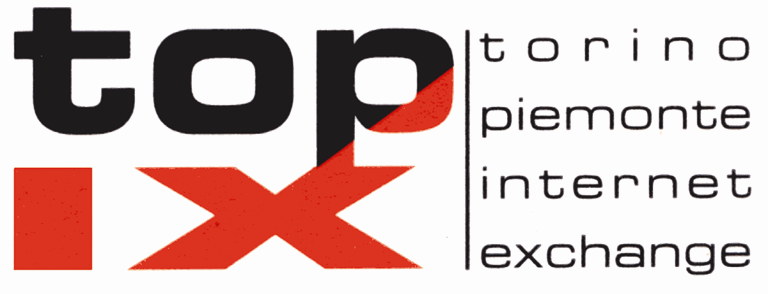 Definizione dei serviziTutte le fees sono stabilite annualmente dall’Assemblea in occasione della chiusura dell’esercizio economico, al momento dell’approvazione del bilancio consuntivo.Il soggetto interessato all’adesione al Consorzio TOP-IX è tenuto a versare i seguenti contributi.Joining FeeUna Tantum, da versare al momento dell’adesione. Tale contributo viene definito come quota di adesione e risulta proporzionale alla rappresentanza espressa dal nuovo Membro all’interno dell’Assemblea (vedi Statuto del Consorzio TOP-IX).L’unità di misura utilizzata è la Joining Fee Unit (JFU) e la Joining Fee risulta definita come un multiplo intero della JFU:Joining Fee = N  JFUdove l’entità economica della JFU e il valore massimo di N (NMAX ovvero il numero massimo di quote di rappresentanza, discriminando sulla tipologia dei nuovi Membri tra enti pubblici e soggetti privati) vengono decise annualmente dall’assemblea dei soci.Ciascun Membro è eventualmente libero di versare un numero di JFU inferiore a NMAX, riservandosi la possibilità di integrare il contributo (con relativo riconoscimento in termini di rappresentanza all’interno dell’Assemblea) negli anni successivi all’anno di adesione.Per l’anno in corso, l’importo economico è pari a JFU = 1.000,00 €NMAX (per soggetti PRIVATI) = 500NMAX (per soggetti PUBBLICI) = 1100Membership FeeAnnuale, definita come una quota di affiliazione al Consorzio, uguale per tutti i Membri consorziati.Al momento dell’adesione la Membership Fee dovuta dal nuovo Membro per l’anno in corso viene calcolata come frazione (in dodicesimi) dell’importo annuale tenendo conto del periodo residuo, espresso in numero di mesi sino alla fine dell’anno, compreso quello in cui viene formalizzata l’adesione.Per l’anno in corso, l’importo economico è pari a Membership fees = 2.000,00 €Development Program FeeAnnuale, l'Assemblea può istituire, determinandone l'ammontare, una quota annuale che contribuirà all'avvio di Programmi di Sviluppo (Development Program Fee).La sottoscrizione della Development Program Fee è facoltativa per ciascun Consorziato. La sottoscrizione della Development Program Fee comporta l'adesione al Development Program, è impegnativa per tre anni ed è tacitamente rinnovata di triennio in triennio, salva diversa volontà comunicata al Consorzio almeno tre mesi prima della scadenza del triennio.Ogni Consorziato può aderire con un numero di Development Program Fee che può variare da un minimo di due ad NMAX. Il versamento della Development Program Fee deve avvenire entro il mese di gennaio di ciascun anno. Qualora l'adesione al Development Program avvenga durante l'anno, il Consorziato è comunque tenuto a versarla al momento dell'adesione come frazione (in dodicesimi) dell'importo annuale tenendo conto del periodo residuo, salvo diversa e motivata decisione del Consiglio Direttivo.Per l’anno in corso, l’importo economico è pari a DP Fees = 1000,00 €NMIN (per tutti i soggetti) = 2NMAX (per soggetti PRIVATI) = 500NMAX (per soggetti PUBBLICI) = 1100Service FeeAnnuale, riconosciuta come canone annuo di servizio, legato ai servizi richiesti dal Membro afferente.Data 01/03/2019Versione 2.0